 Teacher of Geography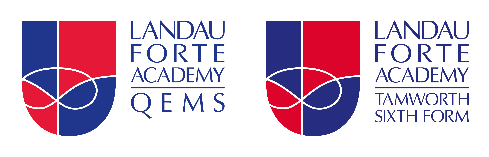 Person specificationA graduate, with qualified teacher status;A well-qualified teacher in Humanities (Geography), with a strong teaching record or an outstanding newly or recently qualified teacher;Relevant qualifications (both formal and through appropriate experience) to meet the challenge of the appointment;Excellent in-depth knowledge of the place of Humanities in the development of young people and of the place of Humanities within the wider curriculumAn interest in the latest developments in Humanities teaching;Excellent relationships with students and parents;Willingness to explore innovative and dynamic methods for teaching and learning;High levels of enthusiasm, ambition, energy, resilience and determination;Competent in the use of ICT both as an administrative tool and in teaching and learning.